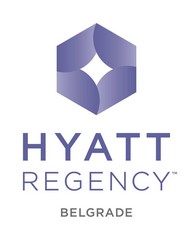 Reservation FormHyatt Regency Belgrade is looking forward to having you as a guest during theMasterClass, PhiAcademy            From 19th to 23rd September, 2019Listed below are the current best prices for “MasterClass, PhiAcademy “participant’s accommodation. Number of rooms under below proposed special rate is limited and valid until 15th of August 2019 and according to hotel’s availability. Room requirements (please tick)			          Number of rooms requiredRates are per night and include breakfast, parking, internet and VAT (10%) but exclude tourist tax (1.2 EUR per person)Additional benefits:Free entrance to hotel Spa Center (indoor swimming pool, sauna, steam bat, gym, Jacuzzi)15% discount for all body treatments in our Spa CenterComplimentary ParkingReservations should be made using this form. No reservations will be confirmed nor guaranteed unless credit card details are supplied.In the event that confirmed reservation fail to check-in (No show), penalty of full-length stay will be charged on provided reservation guarantee. Cancellation of the reservation can be done by 1st September 2019 without penalty. All cancellations after 1st September 2019 are subject to penalty - full length of confirmed/guaranteed stay.Please note that any changes made to your reservation have to be notified in writing to the hotel at the following address reserve.hrbelgrade@hyatt.comMethod of paymentPlease select: □ Bank transfer (in case you chose this option, please send us the company details in order to receive invoice pro forma) □ Credit card: □Visa □ Euro Card/MasterCard □ American Express Please email this completed form to:reserve.hrbelgrade@hyatt.com
For a list of all hotels and their contact information, please visit: http://www.hyatt.com/hyatt/site-map.jspAll information is kept confidential and used only for the purposes as noted above.				    For Hotel Use:Arrival Date:Departure Date:KING – SINGLE USE    98,00 EURKING – DOUBLE USE 113,00 EURTWIN –  SINGLE USE 98,00 EURTWIN – DOUBLE USE 113,00 EURName:City:Post Code:Post Code:Country:Country:Country:Phone:E-mail:Credit Card Number:Name on Card:Expiration Date:Phone Number:Signature on Card Holder:Current Date:Hyatt Regency Belgrade	Reservation DepartmentMilentija Popovica 5, 11070 Belgrade, Serbia	 Telephone: (381) (11) 301-1234Fax: (381) (11) 311-4758E-mail: reserve.hrbelgrade@hyatt.comConfirmation number: _____________________ROOM BLOCK: G-MASTComments:______________________________________________________________________